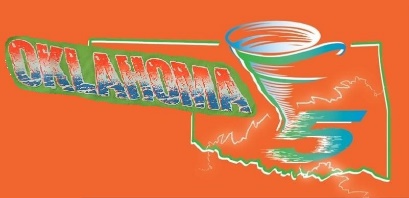 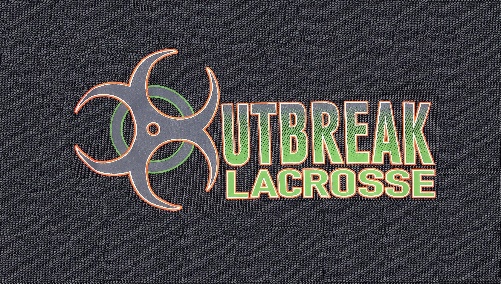 Oklahoma F5 Lacrosse Club WaiverTHIS FORM IS REQUIRED TO PARTICIPATE IN LACROSSE TOURNAMENTS/EVENTS WITH OKLAHOMA F5 Please read and complete the following form for your child.Participant Name: ______________________________________________________Parent Name: ___________________________________________________Mailing Address: _______________________________________________________City: ________________ State: __________________ Zip: _______________ Home Phone/Cell Phone: ______________________ Email Address: ___________________________________________________ Health Insurance Number: ____________________________ Policy Number: ___________________ US Lacrosse Number: _________________________________AGREEMENT: In consideration of my child’s participation in the activities of OKLAHOMA F5 LACROSSE CLUB, I acknowledge, agree to and understand that: 1. WAIVER & RELEASE OF LIABILITY: I am fully aware of and appreciate the risks, including the risk of catastrophic injury, paralysis and even death, as well as other damages and losses, associated with participation in lacrosse. I further agree on behalf of myself, my heirs, and personal representatives, that OKLAHOMA F5 LACROSSE CLUB, along with the coaches, volunteers, officers and directors, shall not be liable for any injury, loss of life or other loss or damage occurring as a result of my child’s participation in any event, practice and/or tournament, that OKLAHOMA F5 LACROSSE CLUB attends. I understand that this waiver when signed and turned in, will be used by OKLAHOMA F5 LACROSSE CLUB for multiple events, practices, and tournaments that my child participates in.2. MEDICAL ATTENTION: I hereby give my consent to OKLAHOMA F5 LACROSSE CLUB and the host tournament organization to provide, through a medical staff of its choice, customary medical/athletic training attention, transportation and emergency medical services as warranted in the course of my child’s participation in any sanctioned events. 3. READINESS TO COMPETE: I will only participate in those tournaments and competitions with OKLAHOMA F5 LACROSSE CLUB for which I believe I am physically and psychologically prepared to compete. Name of Parent/Guardian: _________________________________________________ Signature of Parent/Guardian & Date: ______________________________________________ 